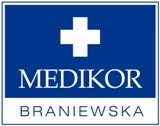 Poznań, dnia …………………………….Imię:Nazwisko:1. Proszę podać datę rozpoczęcia ostatniej miesiączki: ……………………………2. Kiedy po raz ostatni wykonywałaś ginekologiczne badanie kontrolne?………………………………………………………………………………………………3. Czy wykonałaś samobadanie piersi w ciągu ostatnich 30 dni?				TAK			NIE4. Czy wykonując ostanie samobadanie piersi wyczułaś jakieś zmiany?			TAK			NIE		NIEDOTYCZY 5. Podaj datę wyniku ostatniego badania cytologicznego…………………………..6. Czy wynik był prawidłowy (ujemny)?			TAK			NIE		NIEDOTYCZY7. Od ilu miesięcy stosujesz wybrany lek antykoncepcyjny?...................................8. Czy wcześniej leki antykoncepcyjne zostały Ci przepisane przez lekarza?				TAK			NIE9.WAGA………………….		WZROST…………………..10. Proszę podać ciśnienie skurczowe (górne). Uwaga ciśnienie powinno być zmierzone w pozycji siedzącej, po min 30 minutach od jakiegokolwiek wysiłku.………………………………………………………………………………………….11. Proszę podać ciśnienie rozkurczowe (dolne). Uwaga ciśnienie powinno być zmierzone w pozycji siedzącej, po min 30 minutach od jakiegokolwiek wysiłku.…………………………………………………………………………………………..12. Czy cierpisz na cukrzycę powyżej 20 lat?        TAK		NIE13. Czy masz cukrzycę z neuropatią, retinopatią lub nefropatią?   TAK		NIE14. Czy chorujesz na chorobę niedokrwienną serca?`		TAK		NIE15. Czy cierpisz na chorobę zastawek serca?		TAK 		NIE16. Czy przebyłaś udar mózgu?		TAK 		NIE17. Czy wystąpiła u Ciebie kiedykolwiek zakrzepica żył głębokich lub zatorowość płucna? 		TAK			NIE18. Czy przeszłaś transplantację narządów?		TAK		NIE19. Czy w ciągu ostatnich 6 miesięcy przeszłaś jakikolwiek zabieg chirurgiczny?				TAK			NIE20. Czy miałaś kiedykolwiek zdiagnozowaną chorobę nowotworową? 	TAK 		NIE21. Czy występuje u Ciebie przewlekły zespół złego wchłaniania (niedostateczne wchłanianie składników odżywczych z przewodu pokarmowego)?				TAK			NIE 22. Czy chorujesz na zapalną chorobę jelita grubego? 	 TAK			NIE23. Czy chorujesz na tocznia z dodatnim mianem przeciwciał antyfosfolipidowych?				TAK			NIE24. Czy urodziłaś dziecko w ciągu ostatnich 42 dni? 		TAK		NIE25. Czy masz podwyższony poziom cholesterolu bądź jego frakcji?  TAK		NIE26. Czy masz migrenowe bóle głowy?		TAK		NIE27. Czy u Ciebie, Twoich rodziców, rodzeństwa lub dzieci występowały przypadki zakrzepicy żylnej?		TAK			NIE28. Czy u Ciebie, Twoich rodziców, rodzeństwa lub dzieci występowały zaburzenia krzepnięcia krwi?		TAK			NIE29. Czy jesteś w ciąży lub karmisz piersią?		TAK		NIE30. Czy planujesz ciążę w najbliższych 12 miesiącach?	TAK		NIE31. Czy występują u Ciebie krwawienia międzymiesiączkowe lub krwawienia/plamienia podczas stosunku?	TAK		NIE32. Czy cierpisz na schorzenia wątroby lub kamice żółciową? 	TAK		NIE33. Czy palisz obecnie papierosy?		TAK		NIE34. Czy w trakcie ostatnich 2 tygodni byłaś na kuracji rifampicinem lub rifabutinem?				TAK				NIE35. Czy jesteś uczulona na jakiekolwiek konserwanty lub barwniki spożywcze?				TAK				NIE36. Czy przyjmujesz leki przeciwdrgawkowe (leki na epilepsję)?	TAK		NIE37. Czy istnieją jakiekolwiek inne informacje medyczne dotyczące Twojego stanu zdrowia, które nasz lekarz powinien wziąć pod uwagę?…………………………………………………………………………………………………………………………………………………………………………………………………….PODPIS